Postanowienia ogólne:Przedmiotem konkursu pod tytułem „EKO jest lepsze!” jest grupowe przygotowanie 
i przedstawienie teatrzyku kukiełkowego na temat produktów ekologicznych i promowania zdrowego stylu życia.Organizator konkursu: Wojewódzka Stacja Sanitarno-Epidemiologiczna w Poznaniu, Oddział Higieny Dzieci, Młodzieży i Promocji Zdrowia. Partner: Kuratorium Oświaty w Poznaniu.Zasięg i warunki uczestnictwa w konkursie: Konkurs skierowany jest do dzieci przedszkolnych realizujących program „Skąd się biorą produkty ekologiczne?” w województwie wielkopolskim.Autorem pracy musi być grupa przedszkolna.Udział w konkursie jest dobrowolny.Ramy czasowe konkursu: 1.03.2023 r. - 31.05.2023 r.Etap przedszkolny:  1.03.2023 r. - 31.03.2023 r.Etap powiatowy:     3.04.2023 r.  - 19.04.2023 r.Etap wojewódzki: 20.04.2023 r.  -   8.05.2023 r.Posiedzenie wojewódzkiej komisji konkursowej - do 28.04.2023 r.Ogłoszenie wyników i prezentacja prac laureatów na profilu Facebook oraz stronie internetowej WSSE w Poznaniu nastąpi w dniu 8.05.2023 r.Nagrody rzeczowe zostaną dostarczone do placówek przez pracowników Państwowej Inspekcji Sanitarnej lub przesłane pocztą na adres przedszkola do dnia 31.05.2023 r.Zadanie dla uczestników konkursu Zadanie konkursowe polega na przygotowaniu przez grupę przedszkolną teatrzyku 
z wykorzystaniem własnoręcznie wykonanej scenografii oraz kukiełek. Temat przedstawienia ma dotyczyć produkcji różnych ekologicznych produktów spożywczych oraz promowania zdrowego stylu życia (np. zdrowe odżywianie w odpowiednich ilościach oraz proporcjach, unikanie nadwagi czy otyłości,  codzienna i systematyczna aktywność fizyczna i inne elementy).             Źródłem rzetelnych informacji na temat ekologicznych produktów jest  broszura „Skąd się                  biorą produkty ekologiczne?” do pobrania pod adresem:            https://www.gov.pl/attachment/fe33ae8e-57e1-41f7-a5f5-d952cdf54828Do wykonania scenografii oraz kukiełek należy użyć form naturalnych, owoców, warzyw, bezużytecznych fragmentów różnych przedmiotów, istniejących wcześniej przedmiotów 
o innym zastosowaniu.Przedstawienie należy nagrać i zapisać na pendrive w formacie: mp 4, mov, mpg lub avi.Czas nagrania nie może przekraczać 3 minut.Na pendrive należy zapisać również załącznik nr 2 i nr 3 w formacie Word (tj. dane 
o uczestnikach oraz plan przedstawienia wraz z dialogami).Opiekun grupy wysyła pendrive wraz z załącznikiem nr 1 (tj. oryginały zgód rodziców na udział w konkursie) pocztą tradycyjną do: Powiatowej Stacji Sanitarno-Epidemiologicznej w Koninie, ul. Stanisława Staszica 16, 62-500 Konin,                                            do dnia 31.03.2023r.Przedstawienie zgłoszone w ramach konkursu nie może zawierać wizerunku osób biorących  w nim udział ani pozwalać na ich identyfikację. Prace zgłoszone w ramach konkursu nie mogą stanowić reklamy produktów lub ich producentów, zawierać nazw i logotypów firm. Zasady oceny oraz skład komisji konkursowej:Zasady oceny:ogólne wrażenie artystyczne,poprawność merytoryczna,czytelność przekazu,pomysłowość i kreatywność w sposobie interpretacji tematu. Skład komisji konkursowej:w skład komisji konkursowej wchodzą minimum 3 osoby,komisja konkursowa powoływana jest przez osoby odpowiedzialne za przeprowadzeniekonkursu na poszczególnych etapach. Przebieg konkursu i sposób nagradzania: Konkurs składa się z trzech etapów: przedszkolnego, powiatowego i wojewódzkiego.1. Etap przedszkolny – grupy przedszkolne zgłaszają się samodzielnie, jedna grupa przedszkolna          przesyła jedna pracę, etap odbywa się bez nagród rzeczowych fundowanych przez       Organizatora.2.	Etap powiatowy - spośród nadesłanych prac powiatowa komisja konkursowa powołana     przez pracownika ds. oświaty zdrowotnej i promocji zdrowia powiatowej stacji sanitarno -        epidemiologicznej wybiera  I, II i III miejsce, fundatorami nagród są powiatowe stacje       sanitarno-epidemiologiczne województwa wielkopolskiego i ich partnerzy.      3.  Etap wojewódzki - spośród prac nadesłanych wojewódzka komisja konkursowa wybiera I, II i III miejsce i trzy równorzędne wyróżnienia. Fundatorami nagród są: Wojewódzka Stacja Sanitarno - Epidemiologiczna w Poznaniu oraz Kuratorium Oświaty w Poznaniu.     4. Rodzaj nagród - nagrody rzeczowe dla grupy. Prawo autorskie i inne prawa:1.	Uczestnicy nieodpłatnie przenoszą na Organizatora autorskie prawa majątkowe do pracy konkursowej, a także prawa zależne, w tym prawo do opracowania pracy konkursowej poprzez  jego adaptację lub przerobienie, połączenie go z innym pracami, a Organizator konkursu oświadcza, iż przyjmuje autorskie prawa majątkowe do pracy konkursowej.2. Autorskie prawa majątkowe do pracy konkursowej wraz z prawami zależnymi, przechodzą na  Organizatora w momencie przekazania pracy konkursowej i dają Organizatorowi prawo do nieograniczonego w czasie wykorzystania i rozporządzania pracą konkursową, w tym zezwolenie na rozporządzenie i korzystanie z opracowania pracy konkursowej w kraju i za granicą bez ponoszenia przez Organizatora dodatkowych opłat. Organizator nabywa autorskie prawa majątkowe i zależne na następujących polach eksploatacji:a) wytwarzanie nieograniczonej liczby egzemplarzy pracy konkursowej z zastosowaniem technik poligraficznych, reprograficznych, informatycznych, fotograficznych, cyfrowych, na nośnikach optoelektrycznych, zapisu magnetycznego, audiowizualnych lub multimedialnych;b) wprowadzanie do obrotu oryginałów lub egzemplarzy pracy konkursowej, najem lub użyczenie oryginału albo egzemplarzy, na których utrwalono pracę konkursową bez ograniczeń przedmiotowych, terytorialnych i czasowych, bez względu na przeznaczenie;c) wprowadzenie do pamięci komputera i systemów operacyjnych, rozpowszechnianie w sieciach informatycznych lub teleinformatycznych, w tym w Internecie (m.in. na portalach społecznościowych typu Facebook, YouTube, Twitter) w taki sposób, aby dostęp do pracy konkursowej przez osoby trzecie był możliwy w wybranym przez nie miejscu i czasie;d)  publiczne wykonanie, wystawienie, wyświetlenie, odtworzenie, nadawanie;e)  wykorzystywanie w celach informacyjnych, promocji i reklamy.Postanowienia końcowe:Przekazanie pracy konkursowej jest równoznaczne z przyjęciem warunków konkursu przez  autorów. Niniejszy regulamin jest jedynym dokumentem określającym zasady konkursu. W sytuacjach nieobjętych regulaminem oraz w sytuacjach spornych rozstrzyga Organizator. Uczestnicy, którzy naruszą regulamin konkursu, jak również obowiązujące w Polsce przepisy prawa powszechnego oraz ogólnie przyjęte normy społeczne i obyczajowe, zostaną wykluczeni z konkursu. Organizator:zastrzega sobie możliwość zmian w regulaminie, zastrzega sobie prawo do unieważnienia konkursu, zastrzega sobie prawo do innego, niż wskazanego wyżej, podziału nagród 
i wyróżnień,zastrzega sobie prawo do odrzucenia pracy naruszającej postanowienia niniejszego regulaminu,zastrzega sobie prawo do wykorzystania prac konkursowych w działaniach promocyjnych, opublikowania ich w całości lub we fragmentach w wydawnictwach okolicznościowych, materiałach prasowych, Internecie, sprawozdań programu „Skąd się biorą produkty ekologiczne?” lub w inny sposób zgodnie ze zgodą udzieloną przez uczestnika (załączniki nr 1 do regulaminu),nie zwraca kosztów poniesionych w związku z uczestnictwem w konkursie,nie ponosi odpowiedzialności za podanie nieprawdziwych danych przez uczestników konkursu.Udział w konkursie jest równoznaczny z wyrażeniem zgody przez osoby biorące w nim udział na przetwarzanie przez Organizatora ich danych na potrzeby konkursu, 
w szczególności na podanie imion i nazwisk, zgodnie z rozporządzeniem Parlamentu Europejskiego i Rady (UE) 2016/679 z dnia 27 kwietnia 2016r. w sprawie ochrony osób fizycznych w związku z przetwarzaniem danych osobowych i w sprawie swobodnego przepływu takich danych oraz uchylenia dyrektywy 95/46/WE  (Dz. U. UE. L 2016 Nr 119, str. 1).Integralną częścią regulaminu jest:załącznik nr 1 – Zgoda rodzica/opiekuna prawnego niepełnoletniego uczestnika konkursu na udział w konkursie,załącznik nr 2 - dane o uczestnikach, załącznik nr 3 - plan przedstawienia wraz z dialogami.    PROGRAM „Skąd się biorą produkty ekologiczne?”    PROGRAM „Skąd się biorą produkty ekologiczne?”    PROGRAM „Skąd się biorą produkty ekologiczne?”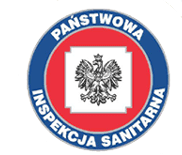 REGULAMINwojewódzkiego konkursu 
pod tytułem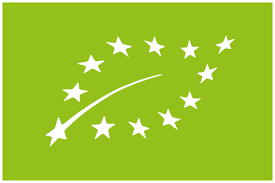  „EKO jest lepsze!”Poznań  2023 r.